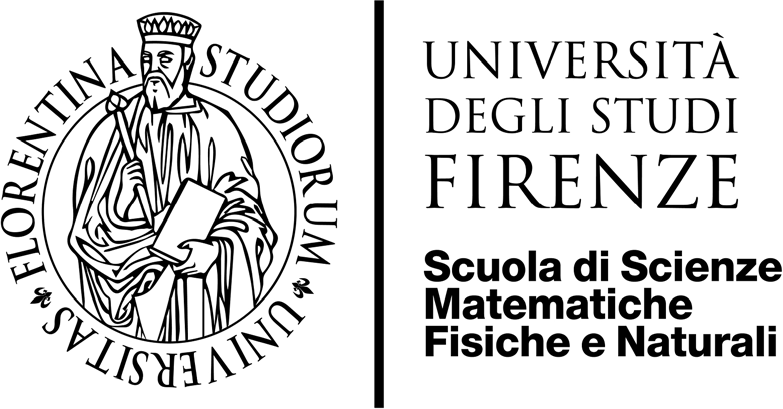 Corso di Laurea in Informatica Il sottoscritto _______________________________________	 matr _________________tel. ______________________________    e-mail _________________________@edu.unifi.itCHIEDEil riconoscimento per tirocinio di un’attività formativa interna svolta dal   ___/___/______ al___/___/______ presso ________________________________________________________  per n. ore ___________.Luogo e data, _____________________________________Firma______________________________________--------------------------------------------- compilazione a cura del Responsabile Scientifico -----------------------------------Il sottoscritto _____________________________ (nome e cognome) dichiara che lo studente ha svolto un’attività formativa interna sotto la propria supervisione, svolgendo le seguenti attività_________________________________________________________________________________________________________________________________________________________________________________________________________________________________________________________________________________________________________________________________________________________________________________________________Luogo e data, _________________________________________Il Responsabile scientifico(firma digitale)_____________________________